RUNNY		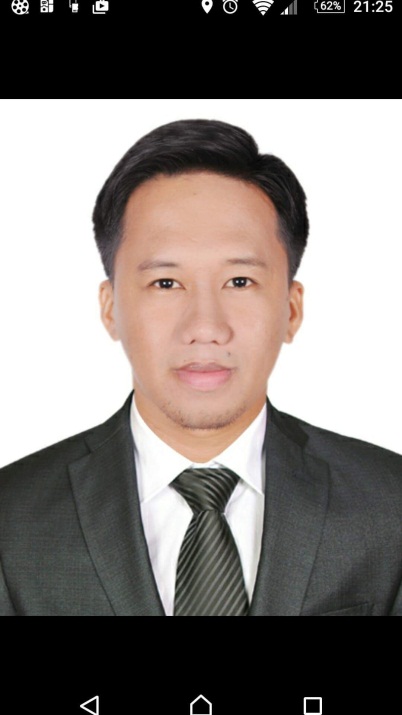 INTERIOR DESIGNERE: runny.379537@2freemail.com  OBJECTIVE: SEEKING ANY OPPURTUNITIES TO STRENGTHEN MY SKILLS IN INTERIOR DESIGN/ ANY RELATED FIELDS.EDUCATIONAL BACKGROUND: BACHELOR OF SCIENCE IN INTERIOR DESIGN, PHILIPPINES PERSONAL DETAILS:BIRTHDATE: SEPTEMBER 16, 1987	NATIONALITY: FILIPINOSKILLS: AUTOCAD, ADOBE PHOTOSHOP, ILUSTRATOR, REVIT, 3D MAX, GOOGLE 3D SKETCH-UP & VRAY RENDER
MICROSOFT OFFICE WORD, EXCEL, POWERPOINTMANUAL DRAFTING AND RENDERING, SPACE PLANNING, CONCEPTUALIZATIONWORK EXPERIENCED IN THE DUBAI, UAE: 2-YEARS EXPERIENCE (ENGINEERING CONSULTANCY)Scope of works:SCHEMATIC DESIGN PROCESS (MOOD IMAGES AND CONCEPT)RESEARCH OF PROPOSED MATERIALS AND FINISHES.FREE HAND SKETCH OF SPACE PLANNING AND DESIGN INTENT.COORDINATION WITH THE 3D VISUALIZER TO MAKE SURE ALL DESIGN INTENT WILL BE FOLLOWED.PHOTOSHOP RENDERING OF PLANS AND ELEVATIONS.DESIGN LAYOUT FOR PRESENTATION.COMPLETE CAD DRAWINGS (PLANS. ELEVATIONS AND DETAILS).COORDINATION WITH THE SUPPLIERS FOR SAMPLES AND UPDATED FINISHES.WORK EXPERIENCED IN THE PHILIPPINES: 8-YEARS DESIGN & PROJECT MANAGEMENT EXPERIENCEScope of works:Checking of Over-all requirements of the Company’s projects.Scheduling, monitoring of the Company’s Projects- Schedule and Documents.Delegate newly awarded projects to corresponding Design teams.Assist Senior in the Design Team management.Attend weekly client meetings in behalf of the company.Handle on-going projects of Design team.Meet with the client/ project director/ engineers to discuss the project and schedule.Prepare schematic drawings and inspirations.Prepare 3D perspectives for presentation.Prepare material boards.Prepare Bid plans, construction drawings and details.Provide materials specifications, OSM list, appliance list, toilet and bath fixtures and accessories list, fabric list, furniture booklet, budgetary estimate for accessorizing.Follow-up suppliers for their products and services.Meet with the contractor for pre-construction meeting to discuss the design intent and other sensitive details regarding the project.Site visits from start of the project to the end.Prepare turn over booklet.